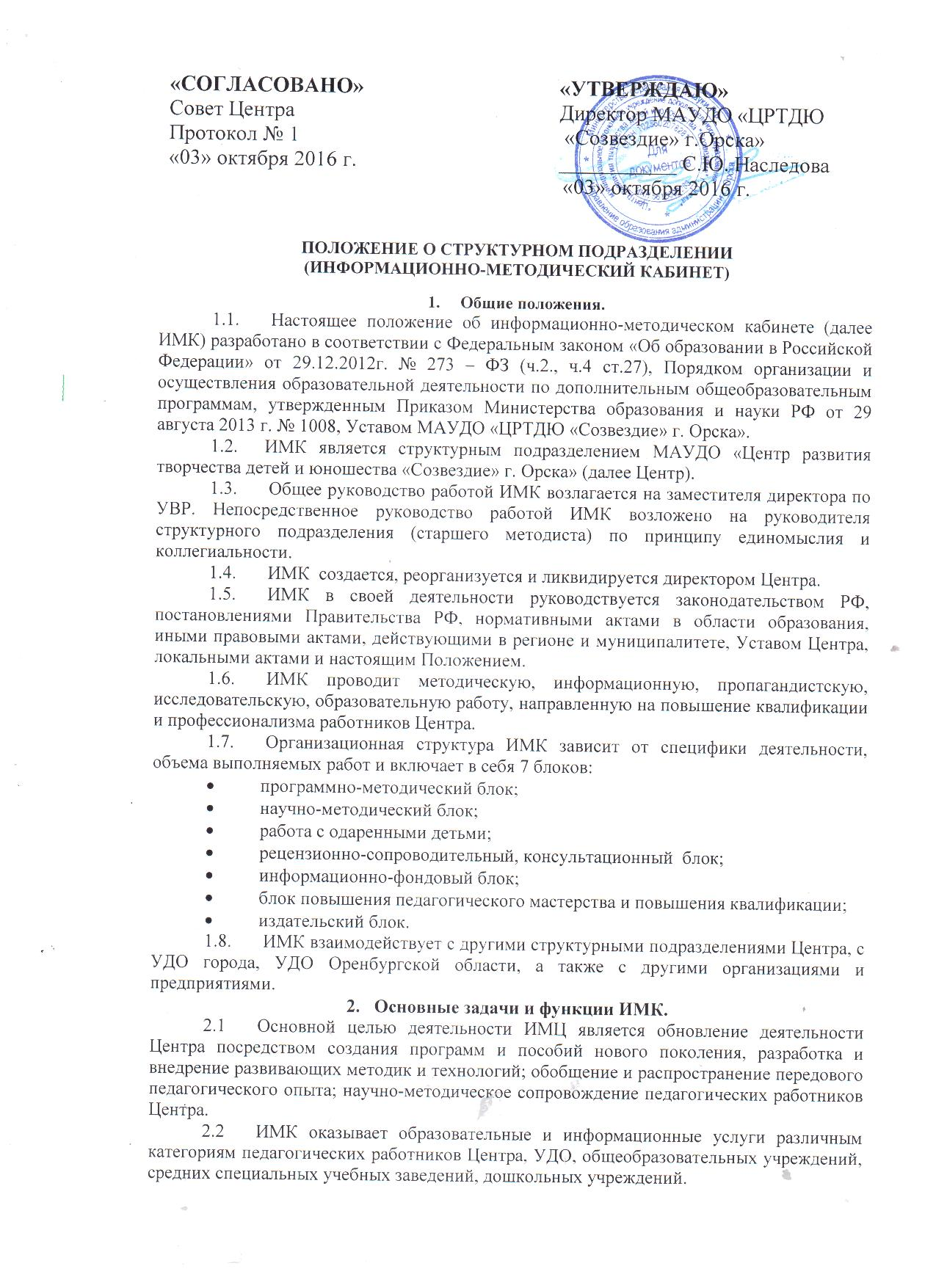 Положение о структурном подразделении(ИНформационно-методический кабинет)Общие положения. Настоящее положение об информационно-методическом кабинете (далее ИМК) разработано в соответствии с Федеральным законом «Об образовании в Российской Федерации» от 29.12.2012г. № 273 – ФЗ (ч.2., ч.4 ст.27), Порядком организации и осуществления образовательной деятельности по дополнительным общеобразовательным программам, утвержденным Приказом Министерства образования и науки РФ от 29 августа 2013 г. № 1008, Уставом МАУДО «ЦРТДЮ «Созвездие» г. Орска». ИМК является структурным подразделением МАУДО «Центр развития творчества детей и юношества «Созвездие» г. Орска» (далее Центр). Общее руководство работой ИМК возлагается на заместителя директора по УВР. Непосредственное руководство работой ИМК возложено на руководителя структурного подразделения (старшего методиста) по принципу единомыслия и коллегиальности. ИМК  создается, реорганизуется и ликвидируется директором Центра. ИМК в своей деятельности руководствуется законодательством РФ, постановлениями Правительства РФ, нормативными актами в области образования, иными правовыми актами, действующими в регионе и муниципалитете, Уставом Центра, локальными актами и настоящим Положением. ИМК проводит методическую, информационную, пропагандистскую, исследовательскую, образовательную работу, направленную на повышение квалификации и профессионализма работников Центра. Организационная структура ИМК зависит от специфики деятельности, объема выполняемых работ и включает в себя 7 блоков: программно-методический блок; научно-методический блок;работа с одаренными детьми;рецензионно-сопроводительный, консультационный  блок; информационно-фондовый блок;блок повышения педагогического мастерства и повышения квалификации;издательский блок. ИМК взаимодействует с другими структурными подразделениями Центра, с УДО города, УДО Оренбургской области, а также с другими организациями и  предприятиями.Основные задачи и функции ИМК.Основной целью деятельности ИМЦ является обновление деятельности Центра посредством создания программ и пособий нового поколения, разработка и внедрение развивающих методик и технологий; обобщение и распространение передового педагогического опыта; научно-методическое сопровождение педагогических работников Центра.ИМК оказывает образовательные и информационные услуги различным категориям педагогических работников Центра, УДО, общеобразовательных учреждений, средних специальных учебных заведений, дошкольных учреждений.В методической деятельности определены следующие функции:Обеспечивать создание единой научно-методической службы Центра на диагностической основе с последующей организацией дифференцированной работы;Осуществлять организацию и проведение конференций, семинаров по проблемам дополнительного образования детей в учреждении;Оказывать научно-методическую помощь в обновлении целей, задач и содержания дополнительного образования, технологий обучения, управления развитием дополнительного образования;Развивать систему непрерывного образования. Организовать личностно-ориентированное обучение педагогических кадров в системе повышения квалификации;Организация инновационной деятельности в разных направлениях деятельности Центра;Изучать уровень педагогического мастерства педагога в процессе повышения качества и эффективности учебно-воспитательной деятельности;Внедрять достижения педагогической науки и практики, передового педагогического опыта в систему дополнительного образования детей, создать банк ППО.Права ИМК.ИМК имеет право:Совершенствовать и координировать структуру методической работы в Центре  и вносить изменения в ее содержание в соответствии с развитием дополнительного образования детей.Приглашать ученых, специалистов органов управления образованием и других учреждений для оказания помощи в решении проблем дополнительного образования детей.Создавать творческие коллективы по разработке программ, методик, другого научно-методического материала.Проводить диагностирование по изучению профессиональных потребностей педагогов и передового педагогического опыта дополнительного образования детей, внедрению инновационных процессов  в практику Центра.Изучать и анализировать работу Центра, оценивать соотношение уровня педагогического мастерства педагога с качеством обучения и воспитания детей, передавать данные заместителю директора по УВР для принятия решения.Организовывать конференции, педагогические чтения, конкурсы, семинары, творческие отчеты и другие  мероприятия, стимулирующие развитие образовательных процессов в Центре.Ответственность.Всю полноту ответственности за качественное выполнение задач и функций, предусмотренных настоящим Положением, несет руководитель (ст. методист) ИМК в пределах своей компетенции.Степень ответственности остальных педагогических работников ИМК устанавливается соответствующими должностными инструкциями. Материальная база ИМК.За ИМК закрепляется отдельное помещение, оснащенное современными техническими и наглядными средствами.Финансирование ИМК осуществляется из средств Центра  и других источников.